Правительство Кемеровской области - КузбассаКузбасский государственный технический университет имени Т.Ф. ГорбачеваАдминистрация города КемеровоООО «НООЦЕНТР»Всероссийская научно-практическая конференция с международным участиемАКТУАЛЬНЫЕ ПРОБЛЕМЫ ФУНДАМЕНТОСТРОЕНИЯ И ГЕОТЕХНИКИ В УСЛОВИЯХ СИБИРСКОГО 
ФЕДЕРАЛЬНОГО ОКРУГАс изданием сборника материалов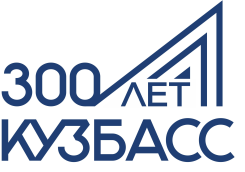 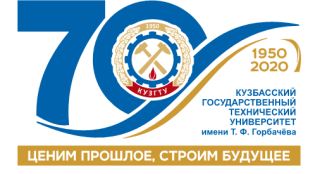 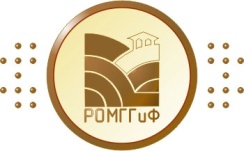 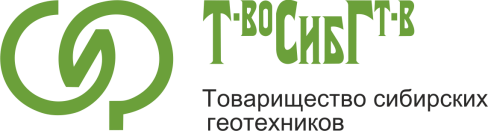 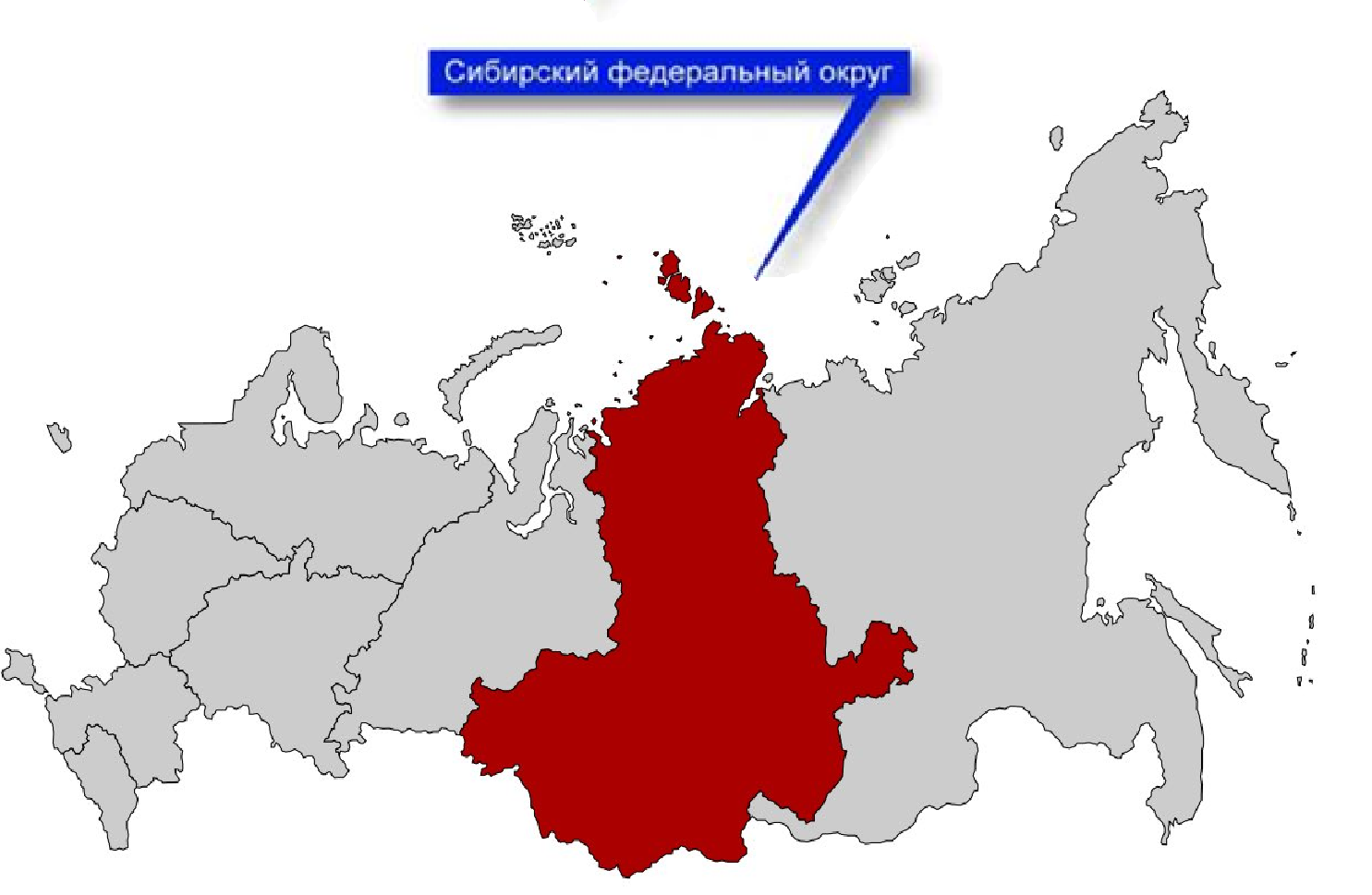 II Информационное сообщение12-14 мая 2020 г. г. КемеровоУважаемые коллеги!Кузбасский государственный технический университет имени Т.Ф. Горбачева приглашает Вас принять участие в работе Всероссийской научно-практической конференции с международным участием «Актуальные проблемы фундаментостроения и геотехники в условиях Сибирского федерального округа».Конференция призвана отразить современное состояние и последние достижения в области фундаментостроения и геотехники, а так же повысить педагогическое мастерство научно-педагогических работников, осуществить обмен современными наработками и опытом в области фундаментостроения и геотехники между ведущими учеными, специалистами и профессорско-преподавательским составом.На конференцию приглашаются:- ученые и специалисты, работающие в области фундаментостроения и геотехники;- научно-педагогические работники;- специалисты и инженерно-технические работники;- аспиранты;- студенты;- другие заинтересованные лица.Предполагается работа следующих секций:Проблемы инженерных изысканий в строительстве.Новые направления фундаментостроения.Влияние геотехногенных факторов на состояние конструкций зданий и сооружений.Программный комитет конференции:КРЕЧЕТОВ Андрей Александрович, председатель, к.т.н., ректор Кузбасского государственного технического университета имени Т.Ф. Горбачева, г. Кемерово;АНИСИМОВ Дмитрий Викторович, первый заместитель Главы города Кемерово Правительства Кемеровской области – Кузбасса, г. Кемерово;КОСТЮК Светлана Георгиевна, заместитель председателя, к.т.н., проректор по научной работе и международному сотрудничеству Кузбасского государственного технического университета имени Т.Ф. Горбачева, г. Кемерово;ОРЛОВ Глеб Владимирович, заместитель губернатора Кемеровской области по строительству Правительства Кемеровской области – Кузбасса, г. Кемерово;ПЕЧЕРКИНА Ирина Александровна, начальник департамента строительства Кемеровской области,  г. Кемерово.Оргкомитет конференции:ПОКАТИЛОВ Андрей Владимирович, председатель, к.т.н., директор Строительного института Кузбасского государственного технического университета имени Т.Ф. Горбачева, г. Кемерово;ГЕРАСИМОВ Олег Васильевич, к.т.н., генеральный директор ООО «НООЦЕНТР», председатель Кемеровского отделения РОМГГиФ, г. Кемерово;ГРИГАШКИНА Светлана Ивановна, заместитель председателя, к.э.н., доцент, начальник научно-инновационного управления Кузбасского государственного технического университета имени Т.Ф. Горбачева, г. Кемерово;КОСТЯКОВА Олеся Владимировна, заместитель начальника департамента строительства Кемеровской области, г. Кемерово;КУЗНЕЦОВ Илья Витальевич, к.т.н., доцент, заведующий кафедрой строительных конструкций, водоснабжения и водоотведения Строительного института Кузбасского государственного технического университета имени Т.Ф. Горбачева, г. Кемерово;ПЕВНЕВА Инна Владимировна, к.фил.н., доцент, начальник отдела развития и международного сотрудничества Кузбасского государственного технического университета имени Т.Ф. Горбачева, г. Кемерово;РЫБАКОВ Александр Иванович, и.о. заместителя начальника управления городского развития администрации города Кемерово, г. Кемерово;УГЛЯНИЦА Андрей Владимирович, д.т.н., профессор, лауреат премии Правительства РФ в области науки и техники, профессор кафедры строительного производства и экспертизы недвижимости Строительного института Кузбасского государственного технического университета имени Т.Ф. Горбачева, г. Кемерово;ШАБАЕВ Сергей Николаевич, к.т.н., доцент, заведующий кафедрой автомобильных дорог и городского кадастра Строительного института Кузбасского государственного технического университета имени Т.Ф. Горбачева, г. Кемерово;ШАБАНОВ Евгений Анатольевич, к.т.н., доцент, заведующий кафедрой строительного производства и экспертизы недвижимости Строительного института Кузбасского государственного технического университета имени Т.Ф. Горбачева, г. Кемерово;ШАЛАМАНОВ Виктор Александрович, д.т.н., профессор кафедры автомобильных дорог и городского кадастра Строительного института Кузбасского государственного технического университета имени Т.Ф. Горбачева, г. Кемерово;Научный комитет конференции: ГОТМАН Альфред Леонидович, д.т.н., профессор, главный специалист НИИОСП 
им. Н.М. Герсеванова, вице президент РОМГГиФ, г. Москва;КУДРЯВЦЕВ Сергей Анатольевич, д.т.н. профессор, проректор по научной работе Дальневосточного государственного университета путей сообщения, член РОМГГиФ,г. Хабаровск;КУЗНЕЦОВ Илья Витальевич, к.т.н., доцент, заведующий кафедрой строительных конструкций, водоснабжения и водоотведения Строительного института Кузбасского государственного технического университета имени Т.Ф. Горбачева, г. Кемерово;НОСКОВ Игорь Владиславович, к.т.н., профессор, заведующий кафедрой «Основания, фундаменты, инженерная геология и геодезия» АлтГТУ им. И.И. Ползунова., почетный работник высшего профессионального образования РФ, советник РААСН, член РОМГГиФ, г. Барнаул;НУЖДИН Леонид Викторович, к.т.н., профессор кафедры «Инженерная геология, основания и фундаменты» Новосибирского государственного архитектурно-строительного университета (Сибстрин), член президиума РОММГиФ, Новосибирск;	ПОЛИЩУК Анатолий Иванович, д.т.н., профессор, заведующий кафедрой «Основания и фундаменты» КубГАУ им. И.Т. Трубилина, член президиума РОМГГиФ,г. Краснодар;ПОНОМАРЁВ Андрей Будимирович, д.т.н., профессор, заведующий кафедрой «Строительного производства и геотехники» ПНИПУ, член президиума РОМГГиФ, г. Пермь;ПРОНОЗИН Яков Александрович, д.т.н., профессор кафедры «Геотехника» Тюменского индустриального университета, член РОМГГиФ, г. Тюмень;УГЛЯНИЦА Андрей Владимирович, д.т.н., профессор, лауреат премии Правительства РФ в области науки и техники, профессор кафедры строительного производства и экспертизы недвижимости Строительного института Кузбасского государственного технического университета имени Т.Ф. Горбачева, г. Кемерово;ШАБАЕВ Сергей Николаевич, к.т.н., доцент, заведующий кафедрой автомобильных дорог и городского кадастра Строительного института Кузбасского государственного технического университета имени Т.Ф. Горбачева, г. Кемерово;ШАБАНОВ Евгений Анатольевич, к.т.н., доцент, заведующий кафедрой строительного производства и экспертизы недвижимости Строительного института Кузбасского государственного технического университета имени Т.Ф. Горбачева, г. Кемерово;ШАЛАМАНОВ Виктор Александрович, д.т.н., профессор кафедры автомобильных дорог и городского кадастра Строительного института Кузбасского государственного технического университета имени Т.Ф. Горбачева, г. Кемерово;ШУЛЯТЬЕВ Олег Александрович, к.т.н., заместитель директора по научной работе Научно-исследовательского, проектно-изыскательского и конструкторско-технологического института оснований и подземных сооружений им. Н.М. Герсеванова, г. МоскваСекретарь:ШУМКИНА Татьяна Федоровна, к.х.н., доцент, заместитель директора Строительного института Кузбасского государственного технического университета имени Т.Ф. Горбачева, 
г. Кемерово.Место проведения конференции:Конференция проводится в г. Кемерово, в главном корпусе Кузбасского государственного технического университета имени Т.Ф. Горбачева по адресу: 650000, Россия, Кемерово, ул. Весенняя, 28, аудитория 1232. Проезд от авто- и железнодорожного вокзала трамваем №5, №8 до остановки «Площадь «Волкова».Почтовый адрес: 650000, Кемерово, ул. 50 лет Октября, 19, ауд. 4209Дирекция Строительного институтаТелефон/факс: 8(3842) 39-69-32, вн. 40-45Эл. почта: conferenzija2018@mail.ruКонтактное лицо: Щербакова Наталья Васильевна.ПОРЯДОК УЧАСТИЯ В РАБОТЕ КОНФЕРЕНЦИИДля участия в конференции необходимо заполнить заявку по указанной форме (в конце этого письма). Файлы с материалами отправляются на адрес оргкомитета conferenzija2018@mail.ru с пометкой «АПФГ 2020» до 1 апреля 2020 г.Требования и пример оформления статей указанны ниже. Заявка прикладывается в виде отдельного файла.К началу работы конференции будет издан сборник материалов, индексируемый в РИНЦ (с присвоением номера ISBN).Участие в конференции и публикация в сборнике БЕСПЛАТНОЕ. За содержание материалов статей и стендового доклада несут ответственность авторы. Статьи подлежат проверке на плагиат. Оригинальность представленных материалов должна быть не менее 70%. Минимальное количество страниц статьи для публикации в сборнике для размещения в РИНЦ – не менее 3-х. Оргкомитет имеет право отклонить материалы статьи. Заявки без указания секций НЕ ПРИНИМАЮТСЯ! Будьте внимательны при заполнении.По результатам работы конференции статьи, отобранные научным комитетом, будут рекомендованы к публикации с индексацией в международных базах данных WoS, Scopus. Требования к оформлению будут высланы авторам отобранных статей.Информация о конференции находится на сайте научно-инновационного портала КузГТУ http://science.kuzstu.ru/event/events-calendar/.Надеемся на Ваше участие и просим Вас способствовать распространению информации о конференции среди Ваших коллег и всех заинтересованных лиц и организаций!Требования к оформлениюМатериалы стендового доклада оформляются на листах ватмана формата А0 (не более 4-х листов), размер шрифта – не менее 36 пунктов.Пример оформления статьи:УДК 624.131.7:519.688СОКОЛОВ М.В., аспирант (КузГТУ)г. Кемерово, РоссияПРОГНОЗ РАСПРЕДЕЛЕНИЯ НАПРЯЖЕНИЙ В НЕОДНОРОДНОМ ИСКУССТВЕННОМ МАССИВЕВ строительной отрасли важным вопросом является устойчивость искусственных грунтовых оснований, имеющих сложное слоистое строение из различных видов грунтов [1]. Для повышения надежности искусственных массивов имеет место рассмотреть геомеханический аспект, заключающийся в анализе напряженного состояния массива при заданных геомеханических условиях [2]…СПИСОК ЛИТЕРАТУРЫ1. Коновалов, П.А. Основания и фундаменты реконструируемых зданий.– 4-е изд., перераб. и доп. – Москва: ВНИИНТПИ, 2000.– 321с.2. Курленя, М.В. Техногенные геомеханические поля напряжений / М.В. Курленя, В.М. Серяков, А.А. Еременко. – Новосибирск: Наука, 2005. – 264 с.Бланк заявки:Текстовый редакторMicrosoft WordФормат листаA4Поляверхнее/нижнее – 2,5 см, левое/правое – 2,5 смОсновной шрифтTimes New RomanРазмер шрифта основного текста14 пунктовМежстрочный интервалединичныйВыравнивание текстапо ширинеАвтоматическая расстановка переносоввключенаАбзацный отступ (красная строка)1,25 смНумерация страницне ведетсяРисункивнедрены в текстСхемы, структуры и прочеевнедрены как рисункиСсылки на литературув квадратных скобках [1, с. 2], библиографический список в конце текстаПредоставляемый формат файлов.doc, .docxФормулывключенные в основной текст, должны полностью набираться в редакторе формул Microsoft Equation с выравниванием по центру и пропуском строки сверху и снизу (номер формулы выравнивается по правому краю поля). Размеры всех элементов формул должны быть соизмеримы с текстовыми размерами.ЗАЯВКА НА УЧАСТИЕ В конференции«Актуальные проблемы фундаментостроения и геотехники в условиях Сибирского федерального округа»Ф.И.О. автора(ов) (полностью)___________________________________________________________Должность, ученая степень и звание_____________________________________________________Название и полный адрес организации___________________________________________________Тема доклада, статьи___________________________________________________________________Наименование секции__________________________________________________________________Форма участия (с докладом, стендовый доклад, без доклада, заочно)_______________________________________Телефон /Факс_________________________________________________________________________Е-mail_________________________________________________________________________________Дата заполнения_______________________________________________________________________Подпись_______________________________________________________________________________